Wildlife Conservation Board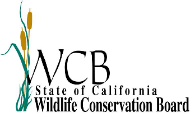 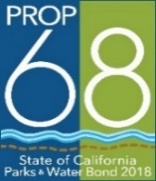 Wildlife Corridor and Fish Passage Program2021 Full Application FormGeneral InformationThe 2021 Full Application Form (Application Form) for the Wildlife Corridor and Fish Passage Program (Program) is comprised of the Project Information Tables, Narrative Questions, and supporting information required in the Application Checklist, below.Responses to the narrative questions should include the questions themselves, as they appear in the Full Application Form.  For additional information regarding the Program or application process, please refer to the Proposal Solicitation Notice (PSN) available at: https://www.wcb.ca.gov.Respond to every question in the Application Form.  Use “N/A” where applicable.Electronic files should be submitted in the following formats:Text:			Microsoft (MS) Word (e.g., Application Form)Spreadsheets:		MS Excel (e.g., Budget Worksheets)Images:		jpg, jpeg, or PDF (e.g., maps and design drawings)Geospatial:		ArcGIS-compatible (e.g., shapefiles, KMZ, KML)WCB cannot receive zip files as e-mail attachments.  All e-mails with zip file attachments are filtered automatically and will not be registered as part of an application submission.There is no limit on the number of figures that can accompany the Full Application Form per se.  However, there is a practical limit to the number figures that staff can consider for each application and the maximum combined size for e-mail attachments is approximately 20 GB.All information submitted with the application is subject to the unqualified and unconditional right of WCB to use, reproduce, publish, or display free of charge.  Indicate if image credit is requested for any of the photos and/or maps.Applicants must e-mail the completed Application Form and all attachments to WCBcorridors@wildlife.ca.gov with “2021 Wildlife Corridor and Fish Passage Conservation Program Proposal” and the project title in the subject line by November 19, 2021, at 5:00 PM Pacific Standard Time.Application ChecklistAll applications should include the following supporting information:Completed Application Form, including applicant and landowner authorized signatures (submit responses to Project Information and Narrative Questions in MS Word format)Budget Worksheets (submit in MS Excel format)Applicant BudgetBudget JustificationCost Share Project area boundary (submit geospatial file)Resolution from applicant’s governing board (template on WCB website).  A draft resolution will suffice to accompany the Full Application Form.  However, if the proposal is selected, WCB will not consider the project for funding approval until an executed resolution is provided.Completed Payee Data Record ()Support letters (if available)Monitoring and Reporting Plan (or the equivalent)Location mapFor implementation, also provide:Representative photographs showing project area or propertyDetailed project drawings (include engineering design drawings, if available)Maintenance and Management Plan (or the equivalent)Project InformationInsert responses to every question.  Use N/A where appropriate.Title:Abstract (Provide a brief description of the project - 3 paragraphs or less):Total cost (round up to nearest $1,000):Amount requested from WCB (round up to nearest $1,000):Start date:End date:Habitat type and acres (for wildlife corridor projects only):Amount of spawning habitat made available (for fish passage projects only):Project type (select one): Planning ImplementationLocationCounty or Counties:Specific location (Assessor Parcel Number or address if available):Nearest City (distance and direction):Latitude (decimal degrees):Longitude (decimal degrees):Point represented by the Latitude and Longitude coordinates (e.g., center of project site):State Assemblyman (district number and representative’s name):State Senator (district number and representative’s name):ApplicantOrganization name:Organization type (check one): State Government Local Government Federal Government Nonprofit OrganizationPrimary applicant contact name and title:Phone:E-mail address:Mailing address:Signatory name, title, and e-mail address if different than primary applicant contact:Tax Identification Number:LandownerLandowner name:Landowner type (check all that apply): State Government Local Government Federal Government Nonprofit Organization Private Landowner OtherPrimary landowner contact name and title:Phone:E-mail address:Mailing address:Signatory name, title, and e-mail address if different than primary landowner contact:Board Meeting DatesProjects must meet readiness standards in order to be considered for funding approval at a board meeting (e.g., CEQA documents must be completed no less than 15 days prior to the board meeting where funding approval may be considered).  Assuming no complications, the grant agreement may be fully executed approximately 45 days following the board meeting where funding approval is granted.Use the following drop-down lists to select which board meeting dates are feasible, not feasible, and preferred from the applicant’s perspective.February 2022:	May 2022:		August 2022:		November 2022:	Applicant Signature (Digital signature is acceptable)“By signing this form, I certify that I am authorized to apply for this grant and the information contained in this Application and its attachments is true and accurate to the best of my knowledge.”Printed name:Title:Signature:Date: Landowner Signature* (For Implementation projects)“By signing this form, I certify that I am the legal property owner, or owner’s representative, where the project will take place, I am familiar with the proposed project, and I understand that the grant agreement will include terms for the grantee to access the property and implement the project and for WCB to monitor the project.”Printed name:Title:Signature:Date: *Add additional rows as necessary for multiple landowners. Narrative QuestionsRespond concisely to each of the following questions.  Combined responses to narrative questions, not including figures or tables, are expected to range between 5 to 10 single-spaced, letter-size (8.5” x 11”) pages and should not exceed 15 pages.Applicability to Solicitation Priorities Provide a detailed description of the project background, rationale for the project need, scientific basis for the proposed work, and expected results from the project.  Explain how this project will result in multiple tangible benefits (e.g., wildlife habitat, water quality, carbon storage, nutrient cycling, etc.) and their significance to the PSN priorities and Proposition 68 objectives.Explain how the proposed project will provide climate change adaptation and resilience benefits to wildlife, habitat, and ecosystem function.  Identify relevant, related projects or phases that have already been planned or implemented.  Describe anticipated consequences if WCB does not fund this project at this time.Durability of InvestmentDescribe the extent to which a project will deliver enduring, sustainable benefits.  What are the provisions to maintain the benefits and for what period of time?  Are there any protections or restrictions affecting the project (e.g., carbon offset projects, conservation easements, etc.)?  Implementation project proposals must include a Long-Term Management Plan (or the equivalent) addressing how the project will be maintained for a minimum of 25 years.  For implementation projects, describe applicable Management and/or Monitoring plans and how they pertain to the project.Who will be responsible for implementing ongoing management and/or monitoring? Provide specific contact information if another agency, program, or individual will be collecting, storing, and evaluating the data.How will long-term management and monitoring activities be funded after the project is complete?Monitoring and ReportingDescribe how the effectiveness of the project will be monitored, assessed, and reported.  All project proposals must include a Monitoring and Reporting Plan (or the equivalent) addressing project-specific performance measures, opportunities to extend the monitoring activities beyond the term of the grant, and how monitoring results and progress towards objectives will be reported. Project Team QualificationsDescribe your organization’s relevant experience, resources, and capacity to successfully complete the proposed project.  Provide examples of similar grant-funded projects previously completed by your organization.  Identify key partners or subcontractors who will contribute to project work.Project Approach Including Schedule and DeliverablesDescribe how the proposed project will be carried out.  Explain how the approach and methodology are appropriate for the project objectives.Using a bullet list, table, Gantt chart, or similar tool, detail the sequence and timing of project tasks, milestones, and deliverables to complete the project within the grant term (i.e., project must be complete, and funds expended, no later than March 31, 2026).Project ReadinessDemonstrate how property access, environmental compliance, permitting, planning, engineering design, and any other necessary preparations have been addressed and are sufficient to ensure prompt project implementation.  List each environmental document and permit that will be required for the project and provide the date completed or current status and date anticipated to be completed.  If the proposed project may qualify for a CEQA exemption, identify which exemption(s) and explain why.  If the project does not qualify for a CEQA exemption, identify the “lead agency” under CEQA, which type of environmental document may be required and its current status. Provide the State Clearinghouse Number, if available.BudgetComplete the Budget Worksheets referenced in the PSN (A. Applicant Budget; B. Budget Justification; C. Cost Share).  See the PSN for information regarding project budgets and cost share.  Submit the completed Budget Worksheets as attachments to the Application Form.Cost ShareProvide evidence (e.g., letters, contact information) of secured cost share.  In the absence of secured cost share, describe any budget shortfall and how it will be addressed.Community Support and CollaborationProvide evidence of broad-based public and/or institutional support for the project at the local, regional, or larger scale.  Discuss local community or other stakeholder engagement in project delivery (e.g., involvement with project planning/design, outreach, implementation, monitoring, maintenance, etc.).Serving Disadvantaged CommunitiesExplain whether the project provides direct benefits to severely disadvantaged communities and/or is located within a disadvantaged community.  See the PSN for instructions how to make these determinations.CCC/CALCC ServicesDescribe whether and to what extent the project will utilize California Conservation Corps (CCC) and/or California Association of Local Conservation Corps (CALCC) services.  The Corps Consultation Review Document can be used to determine feasibility for CCC or CALCC to provide project services.Drought ReliefHow does the project help to mitigate impacts to wildlife mobility or fish passage from current or potential future droughts?END OF APPLICATION